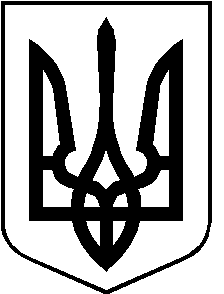 РОЖИЩЕНСЬКА МІСЬКА РАДАЛУЦЬКОГО РАЙОНУ ВОЛИНСЬКОЇ ОБЛАСТІвосьмого скликанняРІШЕННЯ 25 листопада 2021 року                                                                                  № 13/49Про надання дозволу на розроблення проекту землеустрою щодо відведення земельної  ділянки гр. Савчуку М. В.	Розглянувши заяву Савчука М. В, керуючись пунктом 34 частини 1 статті 26 Закону України «Про місцеве самоврядування в Україні», статтями 12, 31, 32, 791, 116, 118, 121, 122 Земельного Кодексу України, статтею 5 Закону України «Про особисте селянське господарство», статтями 19, 25, 50 Закону України «Про землеустрій», статті 13 Закону України «Про фермерське господарство», враховуючи рекомендації постійної комісії з питань депутатської діяльності та етики, дотримання прав людини, законності та правопорядку, земельних відносин, екології, природокористування, охорони пам’яток та історичного середовища від 18.11.2021 року № 15/37, міська рада  ВИРІШИЛА:1. Надати дозвіл гр. Савчуку Михайлу Васильовичу на розроблення проекту землеустрою щодо відведення земельної ділянки для ведення особистого селянського господарства у розмірі 2,15 умовних кадастрових гектарів, земельної частки (паю) члена колишнього КСП «Зоря», із земель Фермерського господарства Семенюка М.В., які надані йому в постійне користування для ведення фермерського господарства на території Рожищенської міської ради для подальшої передачі у власність. 2. Проект землеустрою щодо відведення земельної ділянки подати для розгляду та затвердження у встановленому порядку. 	3. Контроль за виконанням даного рішення покласти на постійну комісію з питань депутатської діяльності та етики, дотримання прав людини, законності та правопорядку, земельних відносин, екології, природокористування, охорони пам’яток та історичного середовища Рожищенської міської ради.Міський голова                       			Вячеслав ПОЛІЩУКПазюк 21541Кузавка 21541